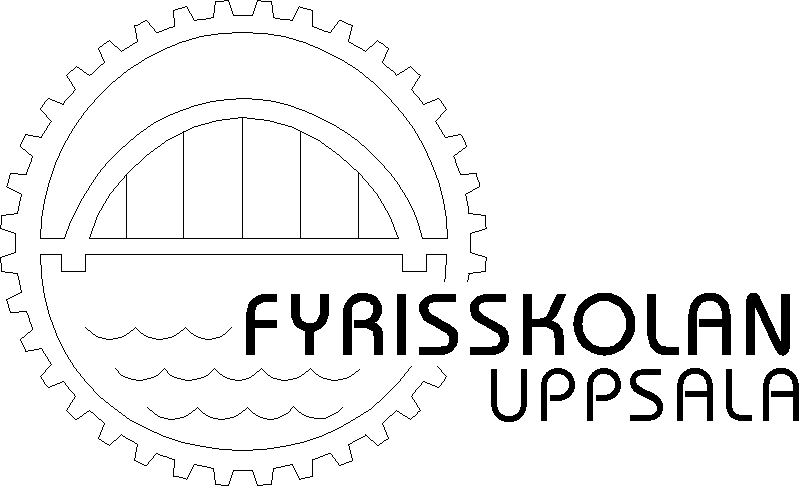 OMDÖME OM ELEV SOM SKALL DELTA I ÅK 9 ÄMNE PÅ SOMMARGYMNASIET 2024Denna blankett är ett stöd för sommargymnasiets lärare i sin planering och individualisering av undervisningen i åk 9 ämnet. Den befriar inte eleven från något moment på sommargymnasiet. Elevens namnElevens personnummerSkolaÄmneNärvaro              Uppnår gymnasiebehörighet om eleven blir godkändGenomgångna moment och bedömning av kunskapskrav i åk 9-ämnet (både godkända och ännu ej godkända):Särskilda svårigheter (till exempel dyslexi eller annat):Underskrift: Uppgiftslämnare:			Skolans stämpel:Telefon:				E-post: